Afdeling/team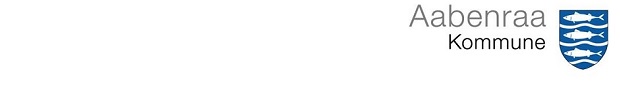 Dato: xxSagsnr.: xx/xxxxSagsbehandler: xxxxDirekte tlf.: xxxE-mail: xx@aabenraa.dkProjekt:EvalueringsrapportResultat – mål, formål og leverancer[Er de aftalte mål og formål nået? Er de aftalte leverancer leveret? Er kvaliteten tilfredsstillende? Kan effekten opgøres nu – eventuelt som foreløbige målinger?]Økonomisk resultat[Er projektet gennemført inden for den afsatte økonomiske ramme. Og er eventuelt forventede økonomiske konsekvenser for driften fortsat retvisende? Hvis ikke: Kommentér større afvigelser og angiv, hvilke justeringer der skal foretages i forhold til driften.]Tidsmæssigt resultat[Blev tidsplanen overholdt?]Ressourcemæssigt resultat[Svarede det forventede ressourcebehov til det faktiske ressourceforbrug (arbejdstimer)?]  Læring i projektet [Hvad har været væsentlig læring i projektet i forhold til at projektets resultater fungerer i praksis? Hvilke anbefalinger er der til driftsorganisationen og/eller kommende projekter?]Overdragelse og effektmåling[Er der forhold, der gør, at planen for overdragelse til linjeorganisationen bør revideres eller tilpasses? Er planerne for en eventuel senere effektmåling udført i linjeorganisationen uændrede?]Andet